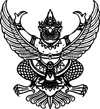 
ประกาศเทศบาลตำบลห้วยยอด
เรื่อง ประกาศผู้ชนะการเสนอราคาซื้อวัสดุเชื้อเพลิงและหล่อลื่น โดยวิธีเฉพาะเจาะจง
-------------------------------------------------------------------- 
ประกาศเทศบาลตำบลห้วยยอด
เรื่อง ประกาศผู้ชนะการเสนอราคาซื้อวัสดุเชื้อเพลิงและหล่อลื่น โดยวิธีเฉพาะเจาะจง
--------------------------------------------------------------------                ตามที่เทศบาลตำบลห้วยยอดได้มีโครงการสั่งซื้อวัสดุเชื้อเพลิงและหล่อลื่นโดยวิธีเฉพาะเจาะจงนั้น               ซื้อน้ำมันเครื่อง จำนวน 6 ลิตรผู้ได้รับการคัดเลือก ได้แก่ พีเอส ยางยนต์โดยเสนอราคา เป็นเงินทั้งสิ้น 1,290.๐๐ บาท (หนึ่งพันสองร้อยเก้าสิบบาทถ้วน) รวมภาษีมูลค่าเพิ่มและภาษีอื่น ค่าขนส่ง ค่าจดทะเบียน และค่าใช้จ่ายอื่นๆ ทั้งปวง               ตามที่เทศบาลตำบลห้วยยอดได้มีโครงการสั่งซื้อวัสดุเชื้อเพลิงและหล่อลื่นโดยวิธีเฉพาะเจาะจงนั้น               ซื้อน้ำมันเครื่อง จำนวน 6 ลิตรผู้ได้รับการคัดเลือก ได้แก่ พีเอส ยางยนต์โดยเสนอราคา เป็นเงินทั้งสิ้น 1,290.๐๐ บาท (หนึ่งพันสองร้อยเก้าสิบบาทถ้วน) รวมภาษีมูลค่าเพิ่มและภาษีอื่น ค่าขนส่ง ค่าจดทะเบียน และค่าใช้จ่ายอื่นๆ ทั้งปวงประกาศ ณ วันที่  26มกราคม พ.ศ. ๒๕๖1